Beställa Internet till KlubbhusetDet finns alltid 2Mbit anslutning till nätet men skulle du vilja ha tillgång till högre hastighet, Vid tävling filmvisning eller liknande gör du så här: Besök:https://fritidshus.ip-only.se/anslutning/385668Välj Tid och hastighet: (100mbit räcker oftast)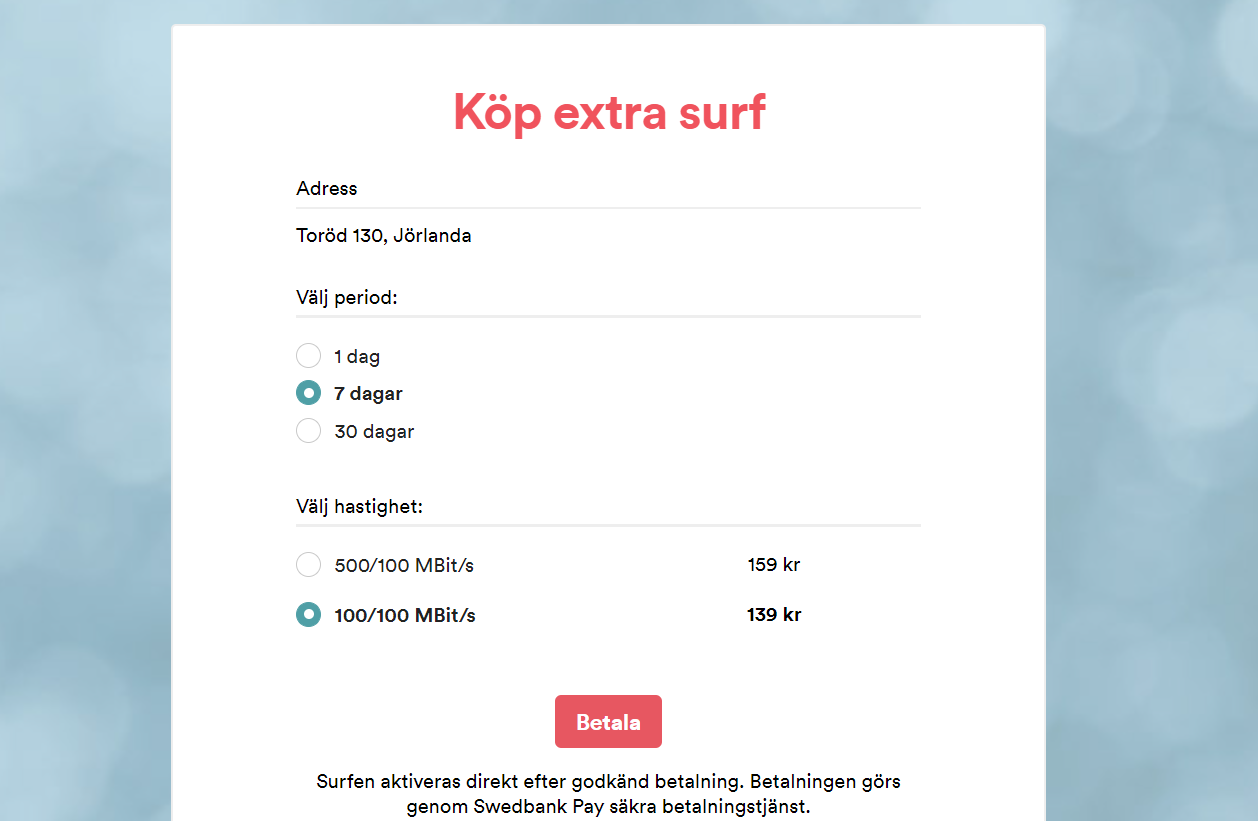 Tryck på Betala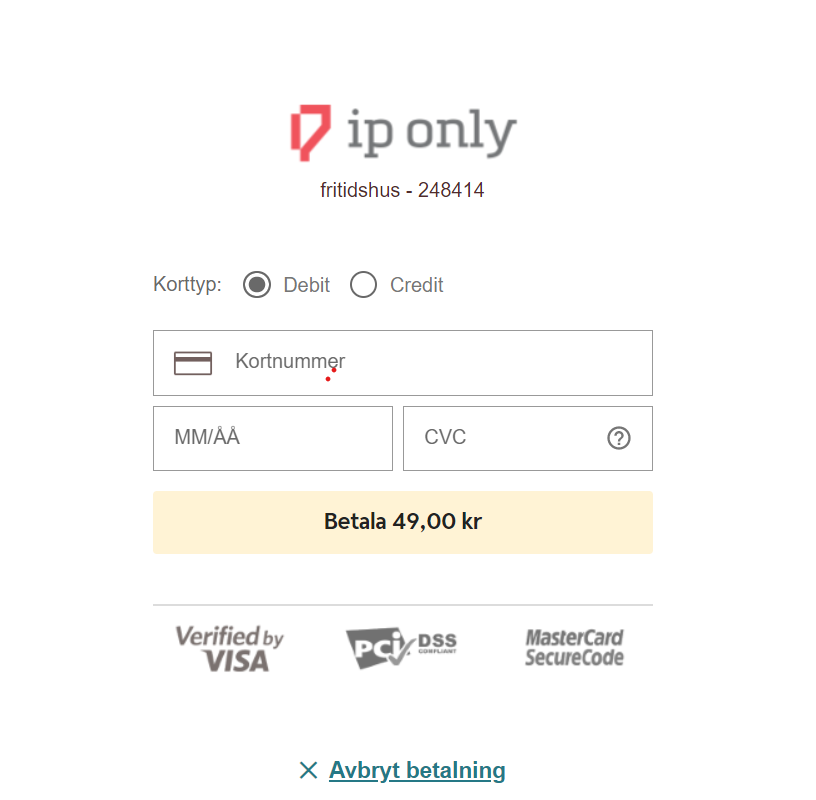 Fyll i kortuppgifter och tryck på betala. Beroende på din banks säkerhetsföreskrifter kan du behöva godkänna med mobilt bankid.Klart! Du har nu tillgång till snabbare anslutning